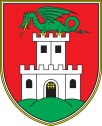 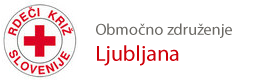 RAZPIS ZA (SO)DELOVANJE V SKUPINI ZA NUDENJE PSIHOSOCIALNE POMOČI PRIZADETIM OB NARAVNIH IN DRUGIH NESREČAH V MESTNI OBČINI LJUBLJANAMestna občina Ljubljana, Oddelek za zaščito reševanje in civilno obrambo in Rdeči križ Slovenije - Območno združenje Ljubljana, sta se odločila, da ustanovita skupino prostovoljcev za nudenje psihosocialne pomoči udeležencem nesreč, njihovim sorodnikom in očividcem. Zato vabita zainteresirane, da se prijavijo za sodelovanje.  Izpolnjen obrazec za prijavo na razpis pošljite do 17. februarja 2015  na e-mail:info@rdecikrizljubljana.siali po pošti na naslov: Rdeči križ Slovenije - Območno združenje LjubljanaTržaška 1321000 LjubljanaSkupina usposobljenih prostovoljcev bo zadolžena za psihosocialno pomoč udeleženim v nesrečah, njihovim sorodnikom in očividcem. Gre za nudenje moralne opore s pogovorom, tolažbo, nasveti za kar je poleg znanja in sposobnosti vživeti se v prizadetega nujen tudi dober čut za soljudi in izbrušena veščina komuniciranja. Posebna pozornost bo posvečena otrokom, starejšim in drugim ranljivim skupinam. Člani skupine bodo med drugim tudi zbirali in posredovali podatke in obvestila pomembne za prizadete v nesrečah ter njihove svojce, jim nudili praktično pomoč, preskrbo z nujnimi  življenjskimi potrebščinami in opravljali druge naloge glede na razmere in potrebe.Skupina bo štela do 20 prostovoljcev in bo delovala kot del sistema zaščite in reševanje Mestne občine Ljubljana. Kandidati, ki želijo sodelovati v skupini za nudenje psihosocialne pomoči bodo morali opraviti obvezno izobraževanje, ki bo potekalo v dveh stopnjah, ki ga zagotovi ustanovitelj. Za člane skupine bo v času aktivacije zagotovljeno nadomestilo za izostanek z dela ter povračilo stroškov, ki bodo nastali z  delovanjem v skupini.Izobraževanje in usposabljanje prostovoljcev za člane skupine PSP:1. stopnja: 19. 2. 2015 od 17.00 do 21.00 enodnevno osnovno izobraževanje, na katerem bo predstavljeno delovanje sistema zaščite in reševanja v Mestni občini Ljubljana, vloga in naloge kandidatov prostovoljcev za delovanje v skupini ter vloga in naloge skupine.Prijave za sodelovanje v skupini in na udeležbo na usposabljanju je možno oddati do 17. februarja 2015  na zgoraj naveden naslov.2. stopnja: pet dnevno izobraževanje; datum in program bo objavljen na osnovnem izobraževanju, predviden pa je zadnji teden v maju in prvi vikend v juniju.Pogoji in postopek prijave:Pogoji za prijavo na razpis: minimalna starost 24 let,bivanje v Ljubljani ali v okolici.Pri prijavi na razpis bodo imeli prednost kandidati:z izkušnjami na področju reševanja in/ali dela z ljudmi.z izobrazbo s področja socialnega dela, psihoterapije, psihologije, družboslovja, ipd.Za dodatne informacije se lahko obrnete na strokovno sodelavko RKS - OZ Ljubljana Špelo Kenda na e-poštni naslov info@rdecikrizljubljana.si ali na  telefonsko številko 040 871 589.Datum: 14. 1. 2015Številka: 162/15Ema Verbnik l.r.SekretarkaRdeči križ Slovenije Območno združenje LjubljanaPRILOGA:obrazec za prijavoOBRAZEC ZA PRIJAVO NA RAZPIS»ČLAN/ICA SKUPINE ZA NUDENJE PSIHOSOCIALNE POMOČI OB NESRČAH«Kraj in datum:Podpis kandidata-ke: